Table 6.5 What I thinkPhotocopiable: Circle Solutions for Student Wellbeing 3e Sue Roffey, 2020 (SAGE)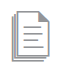 Making mistakes is . . . a)  being human. b) scary. Doing our best is . . .a) all that can be expected. b) usually not good enough. Perfect people are . . . a) what to aim for. b) often not very interesting. Everyone can get better at things . . . a) if they try. b)  if they are clever. Not being the best/top is . . . a)  shameful. b)  comfortable. If at first you don’t succeed . . . .a) give up! b)  have another go! Everyone who is successful in life was a star student in school.a) False.b) True. 